Pesterzsébet, 2020. február 2.Kreisz JánosAz Atya dolgaival foglalkozz!Lectio: János 2; 41-52„Az ő (Jézus) szülei pedig évenként feljártak Jeruzsálembe a húsvét ünnepére. És mikor tizenkét esztendős lett, fölmenének Jeruzsálembe az ünnep szokása szerint; És mikor eltelének a napok, mikor ők visszatérének, a gyermek Jézus visszamarada Jeruzsálemben; és nem vevék észre sem József, sem az ő anyja; Hanem azt gondolván, hogy az úti társaságban van, egy napi járó földet menének, és keresék őt a rokonok és az ismerősök között; És mikor nem találák őt, visszamenének Jeruzsálembe, hogy megkeressék.És lőn, hogy harmadnapra megtalálták őt a templomban, a doktorok között ülve, amint őket hallgatta, és kérdezgette őket. És mindnyájan, akik őt hallgatták, elálmélkodának az ő értelmén és az ő feleletein. És meglátván őt, elcsodálkozának, és monda néki az ő anyja: Fiam, miért cselekedted ezt velünk? Ímé atyád és én nagy bánattal kerestünk téged.Ő pedig monda nékik: Mi dolog, hogy engem kerestetek? Avagy nem tudjátok-é, hogy nékem azokban kell foglalatosnak lennem, amelyek az én Atyámnak dolgai?De ők nem érték e beszédet, amit ő nékik szóla. És aláméne velök, és méne Názáretbe; és engedelmes vala nékik. És az ő anyja szívében tartá mind ezeket a dolgokat.Jézus pedig gyarapodék bölcsességben és testének állapotjában, és az Isten és emberek előtt való kedvességben.”Alapige: Lukács 2; 49BJézus mondja: „Avagy nem tudjátok-é, hogy nékem azokban kell foglalatosnak lennem, amelyek az én Atyámnak dolgai?” Mi emberek a 21. században szeretjük a nagy történeteket. Látni azt, hogy megszületik valaki, és sanyarú sorsa ellenére végül magasra emelkedik és elnyeri méltó jutalmát élete végén. Nos az ókori ember nem ilyen volt. Ha vesszük a fáradtságot, és elolvasunk egy ókori élettörténetet, akkor arra lehetünk figyelmesek, hogy a születés, a fiatalkor szinte sosincsen benne, sokkal inkább az illető „aktív” éveit domborítják ki. A tanítását, a tetteit, és végül a halálát, ami hitelesíti az utókor számára az ember életét. Ezért van az, hogy nagy gondolkodók fiatalkoráról szinte semmit nem tudunk. Elég csak a nagy bölcs, Szókratészre vagy Platónra gondolni a legnagyobbak közül. A tanításukon és a halálukon kívül szinte semmit nem tudunk róluk. Mert az akkori történetírást nem érdekelte a fiatal kor és a gyermeki dolog. És valljuk meg, hogy Jézus fiatalkorából is, csak ennyi maradt ránk, amit az imént felolvastam, amit Lukács evangélista lejegyzett. Miért írja le Lukács, ezt a látszólag nem túl fontos jelenetet Jézus életéből? Hiszen nem volt divat akkoriban. Miért nem úgy írja meg, mint Márk, a kor szokásainak megfelelően, hogy egyből a 30 éves Jézus van előttünk, szolgálata kezdetén? Erre a kérdésre Mária a válasz. Azt olvastuk az Igében, hogy „És az ő anyja szívében tartá mind ezeket a dolgokat.” Lukács evangélistáról pontosan tudjuk azt, hogy ő nem volt szemtanúja a Jézus eseményeknek, azonban, ahogyan ő fogalmaz, mindennek pontosan utánajárt. Ez pedig azt jelenti, hogy Máriával rengeteget beszélgethetett, hiszen hogyan is írhatná le ezt a történetet, ha nem az édesanya az, aki elmondja neki. Mária pedig fontosnak tartotta, hogy elmondja ezt a történetet. „Avagy nem tudjátok-é, hogy nékem azokban kell foglalatosnak lennem, a melyek az én atyámnak dolgai?” Ezt forgatta a szívében Mária, és mai Igehirdetésen erre a jézusi mondatra fogunk figyelni. Miért is fontos az, hogy az „Atya dolgaira” figyeljünk? A Szent családot épp úton találjuk Jeruzsálem felé. A kor szokásainak megfelelően cselekedtek, hiszen az igazán hithű zsidó emberek évente egyszer elzarándokoltak Jeruzsálembe, a Templomhoz. Ilyenkor szerte az akkori világból érkeztek a diaszpórában élők is, így Jeruzsálem élete a húsvét ünnepén megpezsdült. Az oka ennek az volt, hogy ilyenkor mutatták be az áldozataikat Istennek, hiszen ezt csak a Jeruzsálemi nagy templomban tehették meg. Egy egyszerű zsinagógában nem volt szabad áldozni. És ez volt az első alkalom, amikor a 12 éves Jézust is magukkal vitték. Ennek az oka, és ígérem hamarosan vége a kortöri órának, hogy egy zsidó fiatal, 12-13 évesen vált valóságosan a szövetség gyermekévé. Hiszen ennyi idősen már képes betartani a parancsolatokat. Tehát mondhatnánk azt is, hogy Jézus konfirmandus korba lépett, így a szülei vitték is az első áldozására. És nagyon is helyesen tette Mária és József, hogy felvitték a Templomba a 12 éves Jézust. Helyes és Isten szerint való volt a gondolat, hogy a fiatal, aki már megérti a törvényt, aki már értegeti, hogy mi is történik a világban, azt fel kell vinni és meg kell Őt ismertetni azzal, amiben ők is hisznek. Ez az Úr akarata szerint való volt akkor is, és ma is az. Ezért mondja Jézus azt, hogy: „Tegyetek tanítványokká minden népeket…” Mert kedves az Isten előtt. Emiatt van ma hitoktatás, ezért járatjuk gyermekeinket konfirmációs előkészítő alkalmakra, ifjúsági táborokba mert az Úristen akarata szerint való az, hogy tovább adjuk azt, amit mi már értünk és hiszünk. Hihetetlenül fontos. De mi volt pontosan ez, amit Jézusnak akartak továbbadni Mária és József? Azt olvassuk, hogy Jézust a húsvét ünnepére viszik fel szülei. Ez a húsvét, a zsidók legnagyobb ünnepe volt akkor, és ma is az. A pászka ünnepe. Az Egyiptomból való szabadulás ünnepe. Ekkor hálát adtak Jahve szabadításáért, és áldozatot mutattak be neki egy teljes héten keresztül, hogy bocsássa meg a bűneiket. Csak, hogy ezt az áldozást, egy picit közelebb hozzam magunkhoz, olyasmi lehetett a jelentősége, mint ma az úrvacsorának. Hogy ha az úrvacsorában igaz bűnbánattal veszed a kenyeret és a bort, akkor le tudod tenni a bűneidet. Erre az ünnepre vitték fel a fiatal Jézust. Helyes volt az a lelkület, az a gondolat, ami Máriát és Józsefet vezette a Templomba. És itt most hadd álljak meg egy pillanatra, mert kérdeznem kell valamit. Te miért jöttél a templomba? Félreértés ne essék, nagyon jó, hogy itt vagy, de miért jöttél? Miért megy ma egy ember templomba? Van egy rövid történet miszerint: „Egy fiatal hölgy egyszer megkérdezte a munkatársától: „Miért mész templomba minden vasárnap? Történik ott valami, ami máshol nem? És ha igen, akkor minden vasárnap ilyen?” Az idősebb hölgy igy válaszolt: „Ami történik, csupán annyi, hogy találkozom Istennel és beszélek Vele. Vele, akit Jézus által ismertem meg. Isten azonban nem csak a templomban találkozik velem. Bár be kell, hogy valljam, hogy a legtöbb találkozóról lemaradok.  Úgy látom, hogy napjaim többségét egyfajta kábulatban élem, mintha alvajáró lennék vagy robotpilóta vezetne. Azért járok templomba, hogy emlékeztessem magam erre az igazságra.”A fiatal hölgy ekkor megkérdezte. „Tehát minden héten jársz templomba és ott találkozol Istennel és szól hozzád?” Az idős hölgy így válaszolt: „Minden vasárnap ott vagyok. Nyolc alkalomból egyszer találkozom Istennel és akkor szól is hozzám.” A fiatal hölgy erre azt kérdezte: „Akkor miért mégy minden vasárnap?” „Azért megyek minden vasárnap - válaszolta - mert soha nem tudom, hogy a következő istentisztelet nem e egy találkozás lesz Istennel.”Még egyszer felteszem a kérdést. Te miért jöttél a templomba? Mi tehát a helyes lelkület és gondolat, amivel jó menni a templomba? Hogy dicsérjük és magasztaljuk az Istent. Hogy az Isten valamit üzenjen nekünk, válaszokat kapni a kérdéseinkre, ha vannak. Röviden, ahogyan a 12 éves Jézus mondta: az Atya dolgaival foglalkozni.Az ünnep leteltével azt várnánk, hogy a Szent család elindul közösen haza a templomból, és mennek haza Galileába. Csak, hogy az, Aki szentté teszi a családot, hiányzik. Jézus nélkül indulnak el a templomból. És álljunk meg itt egy pillanatra. Hogyan történhet meg az, hogy minden tökéletes, szó szerint minden. Jézus túl van az első nagy sátoros ünnepén, valószínűleg áldozatot is mutattak be, a szülei bevitték a templomba, egyszóval tényleg minden tökéletes, és a hazafelé tartó úton Jézus már nem volt velük.  Mi lehetett a baj? Jézus miért nem volt már velük? Talán mert Jézus szófogadatlan lett volna? Dehogy is. Sőt éppen ellenkezőleg, példát ad ebben is. Az volt a probléma, hogy AHOGYAN Mária és József elmentek, az nem volt az Úr akarata szerint való. Mert milyen érdekes, hogy Jézus a templomban még velük van. Akkor még azt, és úgy teszi Mária és József ahogyan és amit kell. De amint kilépnek, AHOGYAN kilépnek, Jézus már nincsen velük. Mi volt a baj azzal, ahogyan elindulnak hazafelé Máriáék? Ugye beszéltük korábban, hogy a pászka ünnepén találjuk őket. A zsidók legnagyobb ünnepén. A törvény szerint áldozatot mutattak be az Istennek. Hallgatták az Igét, énekelték a Zsoltárokat, ünnepelték és dicsőítették az Istent. És mégis rosszul indulnak neki a hazaútnak. Jézus nem tart már velük. A templomban elvesztették Jézust. Hogyan lehet rosszul elindulni a templomból haza? Hogyan indultak el Máriáék? Kicsit közelebb hozva magunkhoz a kérdést, hogy megértsük hová szeretnék kilyukadni. Miért van az, hogy egy ünnepi istentisztelet, de még csak egy átlag vasárnapi istentisztelet után sokszor olyan az, hogy kilépünk a templom ajtaján, és útközben hazafelé már egészen máshol járnak gondolataink? Miért van az, hogy egy úrvacsorás istentisztelet után hazafelé az autóban ülve már egészen más dolgokkal foglalkozunk. Hiszen nem annak kellene következni egy istentisztelet után különösen ünnepi istentisztelet után, hogy az Atya dolgaival foglalkozunk? Ahogyan az Jézus tette. Mária és József nem jól indultak haza a templomból. Nem azzal foglalkoztak, amivel kellett volna. Kicsit úgy voltak vele, mint a katolikus testvéreink az istentisztelet után, hogy „Mint, ha mise történt volna.”Félreértés ne essék, nem a hazamenéssel van a baj. Nem azzal, hogy istentisztelet után nem maradunk itt bent a templomban. A helyben lakó lelkészek sem biztos, hogy feltétlenül díjaznák a dolgot. Nem erről van szó. Hanem arról, hogy ha helyes lelkülettel és gondolattal jöttél ide a templomba, hogy találkozz az Istennel, hogy kérdezd Őt, hogy figyelsz arra, hogy mit akar üzenni, akkor nem mehetsz utána úgy el, mintha semmi sem történt volna. Mert történt. Ha pedig történik akkor azzal foglalkozni kell, ahogyan Jézus is tette. „Avagy nem tudjátok-é, hogy nékem azokban kell foglalatosnak lennem, a melyek az én atyámnak dolgai?” Ez a lényege, így tudsz helyesen indulni hazafelé. Hogy szólt hozzád az Isten. Mindenkihez szól. Vagy így vagy úgy, de szól. Akkor indulsz helyesen, hogy ha azzal foglalkozol, amik az Atyának a dolgai. Amit üzent neked. Hogy meg akarod érteni azt, amit üzent. A mai templomos népünk nagy problémája az, hogy ha valami nehézség, baj adódik az életében, és keresi élete eseményeire Isten válaszát, akkor a saját gondolataiból indul ki. A múlt héten hallhattunk erről itt vasárnap, „nekem az Úr ezt mondta” amikor belemagyarázom a saját gondolatomat az Isten Igéjébe. Miközben még Jézus sem a saját gondolataiból indul ki. Mindig az Atya gondolataiért ment. Nézzétek a 12 éves Jézust, vagy a pusztában amikor böjtöl, vagy amikor elvonul a hegyre imádkozni, vagy a Gecsemáné kertjében. Mindig az Atya dolgaiért megy. Az Atya gondolataiért. „Ne az én akaratom legyen meg hanem a Tiéd.” Úgy és akkor tudsz helyesen hazafelé indulni a templomból, hogy ha az Atya dolgaival foglalkozol.Mielőtt azonban elítélnénk Józsefet és Máriát, gondoljuk meg, milyen könnyen megtesszük vándorlásunk egy napját azt feltételezve, hogy Jézus a társaságunkban van, miközben régen elveszítettük már Vele a kapcsolatot. Egy napi járóföld után veszi észre a család, hogy baj van, Jézus nincsen itt. Nem lehetett egy egyszerű helyzet. Gondoljatok bele egy pillanatra. Egy óriási karaván, egy napja halad már, amikor feltűnik, hogy a 12 éves gyermek nincsen meg. Szülőként rettenetes érzés lehetett. Majd indulás vissza Jeruzsálembe, megint plusz egy nap, és mire Jeruzsálemben megtalálták még egy nap. Miért van az, hogy olyan sokszor van úgy, hogy azt hisszük, Jézussal megyünk az úton, közben már régen nem? Fontos ezt a kérdést feltennünk, mert később segítségünkre lehet. Miért van tehát olyan sokszor az, hogy azt hisszük, hogy Jézussal megyünk az úton, közben pedig már régen nincsen velünk? A válasz abban rejlik, amit Mária és József gondol az úton „És mikor eltelének a napok, mikor ők visszatérének, a gyermek Jézus visszamarada Jeruzsálemben, és nem vevék észre sem József, sem az ő anyja. Hanem azt gondolván, hogy az úti társaságban van…” Rutinná vált az, hogy Jézus velük van. Rutinná vált az, hogy Jézus megy velük az úton. Ha becsületesek vagyunk önmagunkkal szemben akkor be kell látnunk azt, hogy velünk hányszor és hányszor történik meg ez. Amikor már van valamennyi ismeretünk a hitről, megvannak a bejáratott Igék, amiket bármikor bármilyen helyzetben előtudunk venni. De megmaradunk ezen a szinten. Kifelé bár sokszor úgy tűnhet, még önmagunknak is, hogy ez igen. Annyira Jézussal vagyok, hogy ennél jobban már nem is lehetnék Jézussal. És általában ilyenkor szokott az történni, hogy „Jézus, hol vagy?” Jézus nincs itt. Nagyon vigyázz erre! Nehogy rutinná váljon benned az, hogy Jézus melletted van. Mert amint rutinná válik, már el is tűnt mellőled. Ezt élte át Mária és József is. Jézus legnagyobb megdöbbenésükre a templomban volt, és ült a doktorok, a tanítók között és kérdezgette őket Isten dolgairól. Van még itt ebben egy óriási üzenet. Hol találják meg újból Jézust Máriáék? „És lőn, hogy harmadnapra megtalálták őt a templomban, a doktorok között ülve, amint őket hallgatta, és kérdezgette őket.” – mondja az ige. Jézust a templomban találják meg, de nem ez az igazán fontos, hanem az, hogy mivel foglalkozik Jézus? Kérdezgeti a doktorokat, a tanítókat Istenről. Azt mondja Jézus Máriáéknak: „Avagy nem tudjátok-é, hogy nékem azokban kell foglalatosnak lennem, a melyek az én atyámnak dolgai?” Azt teszi, amit a szüleinek is tennie kellett volna a pászka után, az Atya dolgaira figyel. Arról kérdez, arról gondolkozik. de mi számunkra az üzenet ebben? Az kedves testvérek, hogy ez a történet egy térképet ad a kezünkbe, ami Jézushoz vezet bennünket. Mire gondolok? Jézust csak ott találatot meg, hogy ha a mennyei Atya dolgaival foglalkozol. Hogy ha olyan helyre mész, ahol az Atya dolgaival foglalkoznak. Jézust ott meg fogod találni. Mert az Atyának minden gondolata és akarata Jézus. A Jézus pontosan tudja, hogy mi fog vele történni, hogy mire készíti őt az Atya. Ezért van ott Jézus a templomban és foglalkozik az Atya dolgaival. Az Atya gondolata és akarata Jézus. Minden, amit Jézus tett. Ezért, ha az Atya dolgaival foglalkozol Jézushoz fogsz jutni. Mert az Atya gondolata és akarata az Jézus. És ez a Jézus, hogy ha megtalálod, utána veled megy haza. Ahogyan a történet végén is olvassuk: „És aláméne velök, és méne Názáretbe”. Ha ez a csoda egy emberrel megtörténik, hogy Jézus vele együtt hazamegy, akkor mondja azt az ige, hogy: „Ma lett üdvössége ennek a háznak.” Én kívánom mindannyiunknak tiszta szívből azt, hogy tudjunk az Atya dolgaira figyelni mindig, hogy ezzel egészen Jézusig jussunk, hogy a mi házunknak is üdvössége lehessen.Ámen!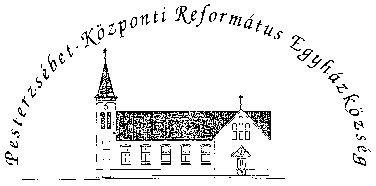 Pesterzsébet-Központi Református Egyházközség1204 Budapest, Ady E. u. 81.Tel/Fax: 283-0029www.pkre.hu   1893-2020